GOOGLE MAP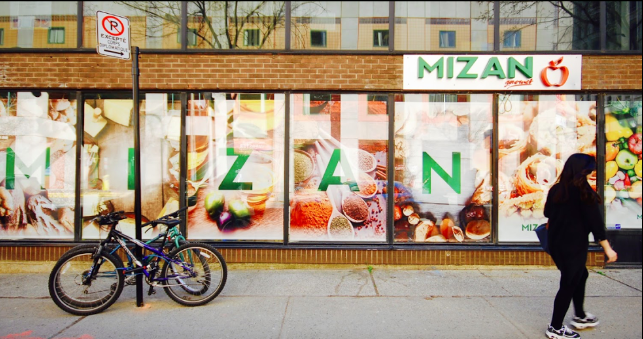 